Smlouva č.: 12/2022o podnájmu nebytových prostor podle zákona č. 89/2012 Sb. OZ o nájmu a podnájmu nebytových prostor, ve znění pozdějších předpisůZákladní škola a Mateřská škola Emy Destinnové, Praha 6, náměstí Svobody 3/930se sídlem:zastoupená ředitelem školy: bankovní spojení:IČO:organizace je plátce DPH zapsaná:nám. Svobody 3/930, Praha 6,160 00
Mgr. Otou Bažantem

48133892v RES dne 16.12.1992, čj. MČ P6-ZMČ Č.47/032003/Edále jen podnajímatelprávnická osoba:
se sídlem:
zastoupená:IČO:bankovní spojení:
právnická osoba není plátcem DPHregistrováno:	L5599 vedená u Městského soudu v Praze, zapsáno 1. ledna 2014telefonní číslo:	uzavírají tuto podnájemní smlouvu o dočasném užívání prostor školySK DANSPORT Praha, z.s.Na Ostrohu 2412/30,160 00 Praha 6 Ing. Danielem Dvořákem 49626230 ČI. I Předmět smlouvyPředmět této smlouvy tvoří na staně jedné závazek podnajímatele za podmínek stanovených touto smlouvou přenechat do dočasného užívání prostrory specifikované v čl. II této smlouvy a na straně druhé závazek podnájmce uvedené prostory od podnajímatele převzít do užívání, hradit řádně a včas sjednanou výši podnájemného a dodržovat další povinnosti touto smlouvou stanovené.Čl.ll Prohlášení smluvních stranPodnajímatel prohlašuje, že v souladu se smlouvou o nájmu nemovistosti uzavřenou dne 12.9.2005 č. smi. S 568/2005/OŠK s Městskou částí Praha 6 oprávněn podnajímat níže uvedené prostory:Podnajímány jsou tyto prostory:rozloha prostor:podlaží:aula, tělocvična312m2, 207m2, hřiště 612m2patro, přízemíPodnajímány jsou prostory: aula v budově nám. Svobody 3/930, Praha 6,160 00 zapsaná v KN:	Praha- městostojící na pozemku:	980obec:	Bubenečzapsané na LV:	877vedeném Katastrálním úřadem pro Prahu, katastrální pracoviště Praha- město. Budova se nachází na adrese: nám. Svobody 3/930, Praha 6,160 00Podnájemce prohlašuje, že si předmět podnájmu před podpisem této smlouvy prohlédl, je srozumněm s jeho faktickým i právním stavem a jako takový jej od podnajímatele bez výhrad přijímá do užívání.Podnajímatel prohlašuje, že je předmět podnájmu ve stavu způsobilém k užívání a podnájemce se zavazuje jej v tomto udržovat a po skončení podnájmu jej odevzdat podnajímateli ve stejném stavu s přihlédnutím k běžnému opotřebení.ČI. Ill Doba podnájmuDoba podnájmu se sjednává na dobu určitou:1.9.2022- 23.6.2023ČI. IV Účel podnájmuPodnájemce se zavazuje užívat předmět podnájmu pouze za účelem: VÝUKA VOLEBALOVÉ ŠKOLY a to výhradně v níže uvedené době :den:	1.9.2022-23.6.2023čas:	17.00-20.00ČI.V Cena podnájmu a služeb spojených s podnájmemVýše úhrady za podnájem je stanovena dohodou smluvních stran dle zákona č.526/1990 Sb. o cenách, ve zněnípozdějších předpisů , celkem za celou dobu užívání: 208 325,00 slovy: DvěstěosmtisíctřistadvacetpěttisícSjednanou platbu podnájmu uhradí podnájemce takto:splátka	do 22.12.2022	103 400,00splátka	do 23.6.2023	104 925,00faktura č. pokladní doklad č.ČI. VI. Smluvní pokuta1. Podnajímatel je oprávněn požadovat po podnájemci smluvní pokutu za každý započatý den prodlení s platbou za podnájem po sjednaném termínu splatnosti nebo za služby spojené s podnájmem po sjednaném termínu splatnosti ve výši 1% z ceny podnájmu stanoveného v článku IV. této smlovy. Podnájemce je povinen uhradit smluvní pokutu nejpozději do 7 dní od doručení výzvy podnajímatele k úhradě smluvní pokuty. Zaplacením smluvní pokuty není dotčeno právo podnajímatele na úhradu případné škody tímto jednáním vzniklé.ČI.VII Práva a povinnosti smluvních stranPodnájemce se zavazuje v předmětu podnájmu provozovat činnost pouze způsobem stanoveným ve smlouvěa v souladu se školním řádem a dalšími vnitřními předpisy školy, se kterými byl řádně seznámen před podpisem této smlouvy, což stvrzuje níže svým podpisem.Podnájemce se zavazuje, že v předmětu podnájmu nebude plýtvat energií, bude šetřit vybavení školy a v provozních otázkách se bude řídit pokyny odpovědného pracovníka školy. Podnájemce je povinném na vlastní náklady zajistit úklid užívaného předmětu podnájmu.Podnájemce odpovídá za škody způsobené v důsledku užívání předmětu podnájmu, a to jak samotným podnájemcem, tak i osobami, kterým umožní do podanajtých prostor vstup.Podnájemce není oprávněn uskutečňovat stavební či jiné úpravy v předmětu podnájmu, bez předchzího písemnéhosouhlasu podnajímatele.Podnájemce není oprávněn zřídit užívací právo k předmětu podnájmu třetím osobám, bez předchozího písemného souhlasu podnajímatele.Podnajímatel si vyhrazuje právo přístupu do předmětu podnájmu za účelem kontroly předmětu podnájmu minimálně jednou za měsíc a to po předchozím písemném ohlášení, doručeném podnájemci nejpozději 7 dní předem, nedohodnou- sesmluvní strany jinak.Podnájemce je povinen bezodkladně upozornit podnajímatele na nutnost provedení oprav či údržby předmětu podnájmu a za tímto účelem umožnit podnajímateli kdykoliv přístup do předmětu podnájmu na nezbytně nutnou dobu.ČI. Vlil Ukončení smlouvyTato smlouva může být ukončena:Uplynutím doby podnájmu stanovené v čl. Ill této smlouvyPísemnou dohodou smluvních stranPísemnou výpovědí kerékoli smluvní strany bez uvedení důvodu s tříměsíční výpovědní dobouPísemnou výpovědí podnajímatele bez výpovědní doby, a to z důvodů níže stanovených v ostavci 2 tohoto článku smi.Písemným odstoupením od slouvy z důvodů stanovených touto smlouvou nebo zákonemPodnajímatel je oprávněn tuto smlouvu vypovědět, rozšířit nebo zúžit z důvodu porušení smluvní povinnosti podnájemce zvlášť závažným způsobem.Za porušení smluvní povinnosti podnájemce zvlášť závažným způsobem je považováno zejména:*prodlení s platbou za podnájem nebo s úhradou za služby a provozní náklady delší 14 dnů po splatnosti *užívání předmětu podnájmu v rozporu s dohodnutým účelem *neužívá-li podnájemce prostory řádněužívá-li podnájemce předmět podnájmu v rozporu se závazkem stanovenýmv čl. Vl.odst 1 této smlouvyzřízení užívacího práva k předmětu podnájmu třetím osobám, bez předchozího písemného souhlasu podnajímateleprovede-li podnájemce stavební úpravy či jiné úpravy v předmětu podnájmu, bez předchozího písemného souhlasu podnajímateleVýpovědní doba začíná běžet prvním dnem měsíce následucího po jejím doručení druhé smluvní straně.Podnajímatel je oprávněm kdykoli odstoupit od této smlouvy, užívá-li podnájemce přes písemnou výstrahu předmět podnájmu takovým způsobem, že podnajímateli vzniká škoda nebo mu hrozí značná škoda.Odstoupením od smlouvy se tato smlouva ruší ex nunc. Vzájemná plnění poskytnutá smluvními stranami do odstoupení se nevrací.Podnájemce zároveň prohlašuje, že si je vědom skutečnosti, že bez ohledu na dobu podnájmu uvedenouv článku III. této smlouvy, podnájem končí společně s nájmem založeným nájemní smlouvou.Podmajímatel se pro tento případ zavazuje sdělit podnájmeci s dodatečným předstihem den skončení nájmu, délku výpovědní doby a počátek jejího běhu.Čl. IX Závěrečná ustanoveníPrávní vztahy z této podnájmení slouvy vyplývající se občanským zákoníkemPatnosti tato smlouva nabývý dnem podpisu oběma smluvními stranami.Změny smlouvy mohou být učiněny pouze formou písemých dodatků podepsaných oběma smluvními stranami.Tato smlouva je vyhotovena ve třech vyhotoveních, z nichž podnajímatel obdrží dvě a podnájemce jedno.Smluvní strany prohlašují, že jsou plně svéprávné k právnímu jednání, že si smlouvu před jejím podpisem přečetly a jsou seznámeny s jejím obsahem, že byla uzavřena po vzájemné dohodě, podle jejich vážné a svobodné vůle, dobrovolně, určitě a srozumitelně.Podnájemce bere na vědomí, že podnajímatel je povinen na dotaz třetí osoby poskytovat informace podle ustanovení zák. č.106/1999 Sb. O svobodném přístupu k informacím, v platném znění, s tím, aby veškeré informace v této smlouvě obsažené, s výjimkou osobních údajů, byly poskytnuty třetím osobám, pokud si je vyžádají.Podnájemce též prohlašuje, že nic z obsahu této smlouvy nepovažuje za obchodní tajemství.Smluvní strany berou na vědomí, že tato smlouva podléhá povinnosti jejího zveřejnění prostřednictvím registru smluv v souladu se zákonemč. 340/2015 Sb. O registru smluv, v platném znění. Smluvní strany dále nerou na vědomí, že tato nabývá účinnosti nejdříve dnem jejího uveřejnění v registru smluv. Dále platí, že nebudel-li smlouva uvřejněna ani do tří měsíců od jejího uzavření, bude od počátku zrušena. Tato smlouva bude uveřejněna bez zbytečného odkladu, nejpozději však do 30 dnů od jejího uzavření.Doložka dle § 43 odt.l zákona cč. 131/200 Sb. o hlavním městě Praze, v platném znění, potvrzující splnění podmínek pro patnost právního jednání městské části Praha 6:Uzavření této smlouvy bylo schváleno rozhodnutím Rady městské části Praha 6, a to usnesením ze dne:	A rovněž byly splněny veškeré ostatní zákonné náležitosti pro platnost tohoto právního jednání.V Praze dne:
Podnajímatel:Podnájemce: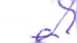 obdobíhodinapočet hodinužívánícena celkem2022103 400,002023104 925,00208 325,00